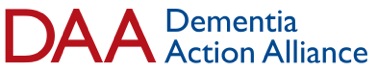 BRADFORD-ON-AVON DEMENTIA ACTION ALLIANCEMembership Form for OrganisationsPlease complete this form to show that you:-YOUR CONTACT DETAILSThank you very much for joining the Bradford on Avon Dementia Action Alliance.We will retain information provided on this membership form in order to keep a register of organisations signed up to work to make Bradford on Avon a dementia friendly community. We'll always treat your personal details with the utmost care, and will never pass them on to other organisations for marketing purposes. B-o-A Dementia Action Alliance, 7 The Paddock, Bradford on Avon, BA15 1FN www.dementiafriendlyboa.org SUGGESTED ACTIONS/IDEASAttend a Dementia Friends session and encourage friends and colleagues to do the same to increase your and their understanding of dementia.Review how easy it is for people, who are elderly or easily confused or with disabilities, to find their way around your premises.Take account of the needs of people with dementia in your organisation’s processes and paperwork.Support local dementia events and/or activitiesOther (all ideas are welcome)Organisation name:Contact name:Address:Phone:Email:Website AddressWhat does your organisation do? (Max 50 words)May we share your contact details with other DAA members   YES/NOAre you happy to appear as a member organisation on these websites? YES/NO(www.dementiaaction.org.uk / www.dementiafriendlyboa.org Area your organisation covers:We have the right to be recognised as who we are, to make choices about our livesIncluding taking risks, and to contribute to society. Our diagnosis should not define us, nor should we be ashamed of it.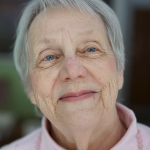 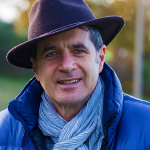 We have the right to continue with day to day and family life without discrimination or unfair cost, to be accepted in our communities and not live in isolation or loneliness.